SCHEDA DI SINTESI PER LA  VALUTAZIONE DELL’EVENTO RESIDENZIALE     N°2603 – ………………     DEL  ………………                               Totale partecipanti ………… 1. Come valuta la rilevanza degli argomenti trattati rispetto alle sue necessità di aggiornamento?										TOTALE ……………2. Come valuta la qualità educativa di questo programma ECM?                                                                                                                                                             TOTALE …………3. Come valuta l’utilità di questo evento per la sua formazione/aggiornamento?                                                                                                                                                              TOTALE  ………4. Questo programma ECM è stato preparato con il supporto di:   NESSUNO SPONSORRitiene che nel programma ci siano riferimenti, indicazioni e/o informazioni non equilibrate o non corrette per influenza dello sponsor o altri interessi commerciali?* In caso di risposte di influenza "più che rilevante" o "molto rilevante" indicare qualche esempio.   __________________________________________________________________________________________________________________________________________________________________________________________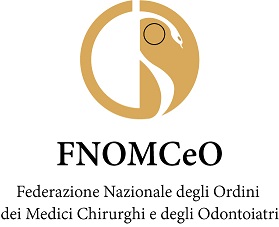 ORDINE PROVINCIALE DI:NON  RILEVANTEPOCO  RILEVANTERILEVANTEPIù CHE RILEVANTEMolto RILEVANTEINSUFFICIENTEPARZIALESUFFICIENTEBUONAECCELLENTEINSUFFICIENTEPOCO UTILEUTILEPiù CHE UTILEMOLTO UTILENESSUNA INFLUENZAINFLUENZA POCO RILEVANTEINFLUENZA RILEVANTEINFLUENZA PIù CHE RILEVANTE*INFLUENZA MOLTO RILEVANTE*